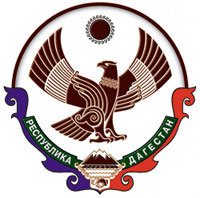 РЕСПУБЛИКА ДАГЕСТАН.АДМИНИСТРАЦИЯ ГОРОДСКОГО  ОКРУГА«ГОРОД  КАСПИЙСК»Справка  по организации  и проведению встречи представителей Антитеррористической комиссии,  правоохранительных органов и духовенства  с учащимися -9-10-11 классов  МБОУ «Гимназия №7».05.03.2019г.	г. Каспийск            В зале присутствовало 112 учащихся (9-10-11 классов),  преподаватели 6 чел, директор  Магомедов Магомед Сайпулаевич, зам. директора по воспитательной работе Мочалова Елена Гаджиевна.  Присутствовали:1.Руководитель аппарата АТК в ГО «город Каспийск» -Муртазалиев М.К.2.Гл.спец.по вопросам  общественной безопасности - Рамазанов М.М.3.Инспектор  ОПДН  ОМВД РФ по г. Каспийску – Исаев Т.Г.4.Ответственный секретарь КДНиЗП – Маликов М.З.5. Сотрудник отдела просвещения Муфтията РД в г. Каспийске – Казимагомедов Д.А.Тематика:О свободе совести  о взаимодействии с религиозными организациями, о взаимоотношениях учащихся на улице, в семье и в школе, о вреде экстремизма – Казимагомедов Д.А. Об ответственности несовершеннолетних за совершаемые административные  правонарушения и преступления (Правовая тема)  – Муртазалиев М.К.3. Профилактика экстремизма и терроризма – докладчик ведущий специалист по вопросам антитеррористической деятельности -  М.М. Рамазанов.Инспектор  ОПДН  Исаев Т.Г.,   о поведении в обществе, в учебном заведении, об ответственности за совершение преступлений по ст. 208 УКРФ. Об этике взаимоотношений молодежи и студентов и учащихся о прилежном поведении об учебе о вреде курения, употребления наркотиков, о необходимости занятий по спортивному развитию  ответственный секретарь КДНиЗП – Маликов М.З.5.Заключительное слово  директор  Магомедов М.С.  Руководитель аппарата АТКгородского округа «город Каспийск»		М.К. МуртазалиевОрджоникидзе ул., 12, г. Каспийск, 368300,   тел.: 8(246)5-14-11, факс: 8(246)5-10-00 сайт: www.kaspiysk.org, e-mail: kasp.info@yandex.ru, ОКПО 04046996; ОГРН 1020502132551; ИНН/КПП 0545011427/055401001